สัปดาห์ที่   5สื่อการเรียนเพื่อส่งเสริมการรู้หนังสือสภาพที่	9 หน้าที่พลเมืองที่ดีสาระที่	1	การเป็นพลเมืองดี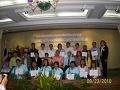 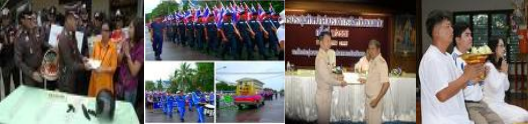 เด็กชายประชา		เก็บกระเป๋าสตางค์ได้มีเงินในกระเป๋าจำนวน 1,000 บาท จึงนำไปให้ตำรวจ ประกาศหาเจ้าของ	ซึ่งการกระทำของเด็กชายประชาถือเป็นพลเมืองที่ดีคำหลักกระเป๋าสตางค์	ตำรวจ	พลเมือง	ประกาศประเด็นชวนคิดผู้เรียนยกตัวอย่างการปฏิบัติตนเป็นพลเมืองที่ดีทักษะวิชาภาษาไทยคำสั่ง	ให้ผู้เรียนแต่งประโยคโดยใช้คำที่กำหนดให้เลี้ยง………………………………………………………………………. ปลูก............................................................................................................. ครอบครัว...................................................................................................... อาชีพ............................................................................................................ โรงเรียน.........................................................................................................ทักษะวิชาคณิตศาสตร์คำสั่ง	ให้ผู้เรียนทำแบบฝึกหัดดังต่อไปนี้1.	นายสมควรมีที่ดินจำนวน	10	ไร่	ต้องเสียภาษีไร่ละ	5	บาท	นายสมควรจะต้องเสีย ภาษีที่ดินจำนวนทั้งหมด.............................บาท2.	นางสมศรีเสียภาษีที่ดิน	25	บาท	ภาษีที่ดินไร่ละ	5	บาท	นางสมศรีมีที่ดินทั้งหมด...........................ไร่สาระที่	2	พลเมืองดีประเทศเจริญ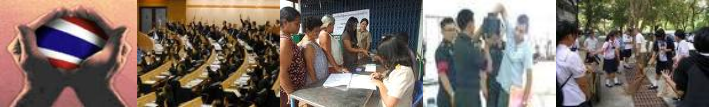 ประเทศจะเจริญได้ต้องประกอบไปด้วยพลเมืองที่มีความรู้	มีความสามารถและรู้จักหน้าที่ ความรับผิดชอบของตนเองไม่เห็นแก่ประโยชน์ส่วนตนมากกว่าประโยชน์ส่วนร่วมคำหลักประเทศ	เจริญ	ประกอบ	พลเมือง	หน้าที่	ความรับผิดชอบประเด็นชวนคิดครูและผู้เรียนร่วมกันอภิปรายถึงการเป็นพลเมืองที่ดีในประเทศไทยมีผลต่อการพัฒนา ประเทศชาติได้อย่างไรทักษะวิชาภาษาไทยคำส่ง	ให้ผู้เรียนอ่านหรือฟังข่าวเกี่ยวกับการเป็นพลเมืองที่ดีแล้วมาเล่าให้เพื่อนในห้องฟังทักษะวิชาคณิตศาสตร์คำสั่ง	ให้ผู้เรียนทำแบบฝึกหัดต่อไปนี้1.		แจ่มจันทร์	เขียนจดหมายถึงพ่อและเพื่อนที่อยู่ดอยหลวง	เดือนละ	3	ฉบับ	อยากทราบ ว่าใน 1 ปี	แจ่มจันทร์เขียนจดหมาย……………………….ฉบับ2.	สายใจซื้อซองจดหมายมา 5 โหล	เขียนจดหมายถึงแจ่มจันทร์	16 ฉบับ	เขียนจดหมายถึงยายอีก 28	ฉบับ	สายใจเหลือซองจดหมาย.........................ซองสาระที่	3	สัมมาอาชีพ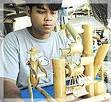 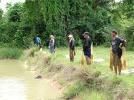 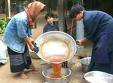 สัมมาอาชีพ คือ	การประกอบอาชีพโดยซื่อสัตย์สุจริตเป็นหนทางการดำเนินชีวิตตามหลัก ศีลธรรมต้องไม่เบียดเบียนตนและคนอื่นให้เดือดร้อนคำหลักสัมมาอาชีพ	ซื่อสัตย์สุจริต	หนทาง	ดำเนินชีวิต	เบียดเบียน	หลักศีลธรรมประเด็นชวนคิดในชุมชนของผู้เรียนมีการประกอบอาชีพที่สุจริตอะไรบ้างทักษะวิชาภาษาไทยคำสั่ง	ให้ผู้เรียนแต่งประโยคโดยใช้คำที่กำหนดให้ เกษตร……………………………………………………………………… 	ค้าขาย............................................................................................................. 	รับจ้าง...................................................................................................... 	เก็บของป่า............................................................................................................ ครู......................................................................................................ทักษะวิชาคณิตศาสตร์คำสั่ง	ให้ผู้เรียนทำแบบฝึกหัดต่อไปนี้1.	นางอ้อยไปต่อภาษีรถยนต์ที่ขนส่งต้องเสียเงินค่าภาษี 1,100 บาท และเสียค่า พรบ.รถยนต์ จำนวน 900	บาท	รวมเป็นเงิน..................................บาท2.	นายชัยเดชมีเงิน 1,200	บาท	ได้ไปต่อภาษีรถจักรยานยนต์ที่ขนส่งต้องเสียเงินค่าภาษี100 บาท และเสียค่า พรบ.รถจักรยานยนต์ จำนวน 350	บาท	นายชัยเดชเหลือเงิน..................................บาทสาระที่	4	ไม่นอนหลับทับสิทธิ์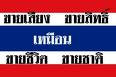 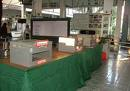 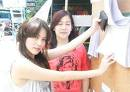 การเลือกตั้งเป็นหน้าที่ของประชาชนชาวไทยที่สำคัญยิ่งในการที่ทำให้ประชาชนได้เข้า มามีส่วนร่วมในการปกครองตามระบอบประชาธิปไตย เมื่อมีการเลือกตั้งควรไปใช้สิทธิเลือกตั้งทุก ครั้งอย่านอนหลับทับสิทธิ์คำหลักการเลือกตั้ง	สิทธิ์	หน้าที่	ปกครอง	ประชาธิปไตยประเด็นชวนคิดให้ผู้เรียนบอกถึงวิธีการรณรงค์ให้คนในชุมชนไปใช้สิทธิ์เลือกตั้งทักษะวิชาภาษาไทยคำส่ง	ให้ผู้เรียนหาคำมาเติมลงในช่องว่างให้ได้ใจความเข้มแข็ง	สังคม	ผลผลิต	เศรษฐกิจ	ยากจน	เปรียบ รวมกลุ่ม	คนในชุมชน		พึ่งพาตนเอง1.  สหกรณ์จะจัดตั้งขึ้นได้เมื่อมีการ.........................ของคนในชุมชน2.  สหกรณ์เป็นของ...................................3. สหกรณ์การเกษตรแก้ปัญหาการซื้อขาย......................ไม่เสีย.....................พ่อค้า4.	การ..................ช่วยแก้ปัญหาด้าน........................และ.......................ทำให้.................มีความ....................และไม่..................5. ก่อนคิดพึ่งผู้อื่นเราควร.......................................ทักษะวิชาคณิตศาสตร์คำสั่ง	ให้ผู้เรียนทำแบบฝึกหัดต่อไปนี้1.  นายบุญธรรมขายข้าวที่ปลูกเองให้กับสหกรณ์การเกษตร	ถังละ	380 บาท	ปีนี้ นายบุญธรรมขายข้าวให้สหกรณ์	15 ถัง	บุญธรรมจะได้เงิน........................บาท2. เด็กในหมู่บ้านรวมกลุ่มกันขุดบ่อน้ำเพื่อใช้ในการเกษตร	ใช้เวลา	4 ชั่วโมง	ได้	1	บ่อ เขาต้องการบ่อน้ำทั้งหมด	13	บ่อ	จะใช้เวลาขุดบ่อน้ำ......................ชั่วโมงสาระที่	5	หน้าที่สำคัญชำระภาษีพัฒนาประเทศ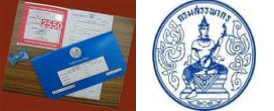 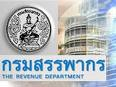 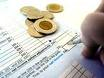 การเสียภาษีถือเป็นหน้าที่หนึ่งของคนไทยที่ทุกคนควรปฏิบัติแต่ละคนจะต้องเสียภาษี แตกต่างกัน	บางคนต้องเสียภาษีที่ดิน	ภาษีเงินได้บุคคลธรรมดา	ภาษีเงินได้นิติบุคคล ภาษีร้านค้า ซึ่งเงินภาษีเหล่านี้ถือเป็นรายได้ของรัฐที่จะนำมาพัฒนาประเทศชาติให้ เจริญก้าวหน้าคำหลัก		ภาษีที่ดิน	ภาษีเงินได้บุคคลธรรมดา ภาษีเงินได้นิติบุคคล	ภาษีร้านค้าประเด็นชวนคิดผู้เรียนได้มีการเสียภาษีอะไรบ้างทักษะวิชาภาษาไทยคำสั่ง	ให้ผู้เรียนเติมคำในช่องว่างให้ได้ใจความปัจจุบัน................................ได้.............................ในหมู่บ้านของเรา ถ้าหากพ่อแม่.......................ลูกหลาน อาจถูก.......................โดยเฉพาะกลุ่ม....................ที่สนิทสนมกันและ...................เสพยาบ้าหรืออาจนำไปสู่การ.........................ในหมู่บ้านก็ได้ ในที่สุดจะถูกตำรวจจับกุมและ...................หรือไม่ก็ถูกศาลตัดสิน..........................ทักษะวิชาคณิตศาสตร์คำสั่ง	ให้ผู้เรียนทำแบบฝึกหัดต่อไปนี้หมู่บ้านแห่งหนึ่งมีชาย  423  คน  หญิง  248  คน  นอกนั้นเป็นเด็ก  ถ้าหมู่บ้านนี้มีประชากร ทั้งหมด 1250 คน จะเป็นเด็ก............................คน2. ธนบัตรใบละห้าร้อย 3 ใบ และธนบัตรใบละยี่สิบบาท 10 ใบ รวมเป็นเงิน................บาท3. วัดเขารูปช้าง	มีพระและเณรรวมทั้งหมด	597	รูป	ถ้ามีพระอยู่	138	รูป	ดังนั้นจะมี เณรจำนวน.....................รูปสภาพที่	10 บ้านเมืองของเราสาระที่	1	วิถีประชาธิปไตย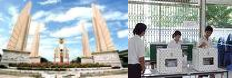 เราคนไทยต้องยึดหลักประชาธิปไตยในการดำเนินชีวิตด้วยการยอมรับความคิดเห็นของ ผู้อื่น มีความรักความสามัคคี	เคารพสิทธิซึ่งกันและกัน	ร่วมกันทำประโยชน์เพื่อพัฒนาประเทศคำหลักประชาธิปไตย	ความสามัคคี	เคารพสิทธิ์	พัฒนาประเทศความรักประเด็นชวนคิดผู้เรียนมีวิธีการดำเนินชีวิตตามหลักวิถีประชาธิปไตยอย่างไรทักษะวิชาภาษาไทยคำสั่ง	ให้ผู้เรียนแต่งประโยคจากคำที่กำหนดให้ได้ใจความ สามัคคี	...................................................................... คุณธรรม ......................................................................กีฬา ........................................................................... หนังสือพิมพ์................................................................... โทรศัพท์........................................................................ทักษะวิชาคณิตศาสตร์คำสั่ง	ให้ผู้เรียนทำแบบฝึกหัดต่อไปนี้1.	นายสุชาติ		มีเงิน	20,000	บาท ซื้อคอมพิวเตอร์ 1 เครื่องราคา 9,000 บาท โทรทัศน์	1	เครื่อง	ราคา		4,500	บาท	โทรศัพท์ 1 เครื่องราคา 1,200 บาท เหลือเงิน.................บาท2.	เด็กชายต่อลาภนำเงินที่เหลือกลับมาจากโรงเรียนหยอดกระปุกออมสินทุกวัน ๆ ละ 5 บาท เป็นเวลา 200 วัน	เด็กชายต่อลาภจะมีเงินในกระปุกออมสินทั้งหมด.....................บาท3.	นายสะอาดทำนา	150	ไร่	จ้างเขาไถนาไร่ละ 100	บาท	นายสะอาดต้องจ่ายค่า ไถนา...............บาทสาระที่	2	การปกครอง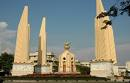 ประเทศไทยปกครองด้วยระบอบประชาธิปไตยอันมีพระมหากษัตริย์ทรงเป็นพระประมุข ด้วยการใช้อำนาจอธิปไตยตามกฎหมายในการบริหารและจัดการประเทศ การปกครองมีหลาย รูปแบบ	เช่น	การปกครองแบบประชาธิปไตยและการปกครองแบบเผด็จการคำหลักอำนาจ	อธิปไตย	กฎหมาย	การปกครอง	การบริหาร	เผด็จการประเด็นชวนคิดให้ผู้เรียนเล่าถึงรูปแบบการปกครองในชุมชนของตนเองว่ามีลักษณะเป็นอย่างไรทักษะวิชาภาษาไทยคำสั่ง	ให้ผู้เรียนเลือกคำในกรอบมาเติมลงในช่องว่างให้ได้ใจความการทำงาน	พึ่งตนเอง	มีใช้	รอบคอบ	สุขสบาย	รายรับรายจ่าย1.	การทำงานทำให้เรามีกิน......................ลดรายจ่ายได้2. .......................ทำให้เราไม่ยากจน..................ได้3. การทำบัญชี....................ทำให้เรามีแผนการใช้เงินอย่าง........................4. ถ้าครอบครัวมีกินมีใช้ย่อม...........................ทักษะวิชาคณิตศาสตร์คำสั่ง	ให้ผู้เรียนทำแบบฝึกหัดต่อไปนี้1.	มีเด็กเล็กมาฉีดวัคซีนป้องกันโรคคอตีบที่สถานีอนามัยอำเภอ วันละ	10	คน	ในเวลา12	วัน	จะมีเด็กเล็กมาฉีดวัคซีนดังกล่าว	จำนวน...........................คน2. ยารักษาไข้หวัดที่โรงพยาบาลแห่งหนึ่งสำหรับคนไข้หนึ่งคน	เป็นเงิน	56	บาท	หากมี คนไข้	40	คน	ต้องเสียค่ายาเป็นเงิน...............................บาท3.  นางวิไลกระโดดเชือกได้	30	ครั้ง	ต่อหนึ่งนาที	ถ้านางวิไลต้องการกระโดดเชือก 90ครั้ง	ใช้เวลา....................นาทีสาระที่	3	ผู้นำชุมชน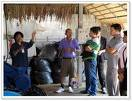 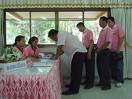 ผู้นำชุมชนเป็นกลุ่มบุคคลที่ชุมชนเลือกขึ้นมาเพื่อเป็นตัวแทนของคนในชุมชนและผู้นำที่ได้รับ เลือกมาจากผู้ที่เป็นคนดี	มีความรู้	ความสามารถ	มีความยุติธรรม	มีความเสียสละในการทำ ประโยชน์เพื่อส่วนร่วม	และเป็นนักพัฒนาคำหลักผู้นำชุมชน	ตัวแทน	ความยุติธรรม	ความเสียสละ	นักพัฒนาประเด็นชวนคิดให้ผู้เรียนเล่าถึงผู้นำชุมชนที่ผู้เรียนประทับใจทักษะวิชาภาษาไทยคำสั่ง ให้ผู้เรียนแต่งประโยคโดยใช้คำที่กำหนดให้หมู่บ้าน........................................................................................................................ ประหยัด....................................................................................................................... ฤดูฝน........................................................................................................................... อากาศร้อน................................................................................................................... ป่าไม้...........................................................................................................................ทักษะวิชาคณิตศาสตร์คำสั่ง	ให้ผู้เรียนฝึกทำความเข้าใจกับโจทย์คณิตศาสตร์และทำแบบฝึกหัดทฤษฎีใหม่ตามพระราชดำริพระบาทสมเด็จพระเจ้าอยู่หัว	หมายถึง	อัตราส่วนการใช้ที่ดิน30 : 30 : 30 : 10 คือ	ที่ดินขุดสระน้ำ : พื้นที่ปลูกขาว : พื้นที่ปลูกพืชผักสวนครัว	ไม้ผล	และไม้ ยืนต้น : ที่พักอาศัย	ถ้านายทองดีมีที่ดิน	200	ไร่	อยากทราบว่าเขาจะจัดอัตราส่วนในการใช้ ที่ดินอย่างไร	จึงเป็นไปตามทฤษฎีใหม่1.	ที่ดินสำหรับขุดสระน้ำ..........................ไร่2. ที่ดินสำหรับปลูกข้าว.................................ไร่3. ที่ดินสำหรับปลูกพืชผักสวนครัว..........................ไร่4. ที่อยู่อาศัย.........................ไร่สาระที่	4 สยามเมืองยิ้ม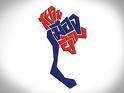 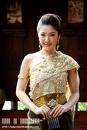 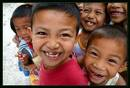 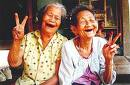 ประเทศไทยเป็นที่รู้จักโดยทั่วไปว่าเป็นสยามเมืองยิ้ม และมีเอกลักษณ์วัฒนธรรมเป็นของ ตนเองคือ	มีกิริยามารยาทที่งดงาม	เป็นผู้มีน้ำใจและ มีอัธยาศัยไมตรีที่ดีคำหลักสยามเมืองยิ้ม	เอกลักษณ์	วัฒนธรรม	ไมตรี	กิริยามารยาท	อัธยาศัยทักษะวิชาภาษาไทยคำสั่ง	ให้ผู้เรียนเลือกคำมาเติมลงในช่องว่างให้ได้ใจความโรงพยาบาล	ภูมิคุ้มกัน	วัคซีน	อนามัย	เจ็บป่วยพ่อแม่ต้องพาลูกไปฉีด..............................จะได้มี.............................ป้องกันโรคติดต่อ.........................เมื่อเรา..............................ต้องไปหาหมอรักษาที่...............................หรือ..............................ทักษะวิชาคณิตศาสตร์คำสั่ง	ให้ผู้เรียนทำแบบฝึกหัดต่อไปนี้1.		เมื่อวันที่	5 กุมภาพันธ์	2554		นายมีขายข้าวโพดได้เงิน		480		บาท	ลูก	2	คน	จับ ปลาไปขายได้เงินอีก	 60	บาท	นำเงินไปซื้อกับข้าว	50	บาท	พร้อมทั้งเสื้ออีก	2	 ตัว เป็นเงิน	120	บาท	ดังนั้นนายมีจะมีเงินเหลืออยู่	.............................บาท2. สาธารณสุขอำเภอแจกถุงยางอนามัยให้กลุ่มเยาวชนในโครงการปลอดเอดส์จากเพศสัมพันธ์ คนละ	1 กล่อง ๆ ละ 6 อัน	หากมีเยาวชนชาย	8 คน	ต้องใช้ถุงยางทั้งหมด....................................อันประหารชีวิตแพร่ระบาดยาบ้าชักชวนไม่เอาใจใส่เพื่อน ๆจำคุกทดลองขายยาบ้า